СОВЕТ ДЕПУТАТОВ МУНИЦИПАЛЬНОГО ОБРАЗОВАНИЯ ГАВРИЛОВСКИЙ СЕЛЬСОВЕТ САРАКТАШСКОГО РАЙОНА ОРЕНБУРГСКОЙ ОБЛАСТИР А С П О Р Я Ж Е Н И Е_________________________________________________________________________________________________________11.01.2023				с. Гавриловка		        № 29В соответствии с Федеральным законом от 06.10.2003 № 131-ФЗ «Об общих принципах организации местного самоуправления в Российской Федерации», Положением о публичных слушаниях, утвержденным решением Совета депутатов Гавриловского сельсовета от 10.11.2022 № 64, на основании Устава муниципального образования Гавриловский сельсовет Саракташского района Оренбургской области:1. Провести публичные слушания 7 февраля  2023 года в 18-00 ч. в ДК села Гавриловка по адресу: Оренбургская область, Саракташский район, село Гавриловка, ул. Правды, дом 8 – по обсуждению проекта решения Совета депутатов «О внесении изменений в Правила благоустройства территории муниципального образования Гавриловский сельсовет Саракташского района Оренбургской области, утвержденные  решением Совета депутатов Гавриловского сельсовета Саракташского района Оренбургской области от 25.09.2018 № 111 (приложение № 1).2. Обнародовать проект решения Совета депутатов «О внесении изменений в Правила благоустройства территории муниципального образования Гавриловский сельсовет Саракташского района Оренбургской области, утвержденные  решением Совета депутатов Гавриловского сельсовета Саракташского района Оренбургской области от 25.09.2018 № 111 на стенде в здании ДК села Гавриловка и разместить на официальном сайте администрации муниципального образования Гавриловский сельсовет. 3. Образовать рабочую группу для организации и проведения публичных слушаний по обсуждению проекта согласно приложению № 2 к настоящему распоряжению. 4. Свои предложения, замечания, дополнения по вопросу, указанному в п.1 настоящего распоряжения, заинтересованные лица вправе направлять до 5 февраля 2023 года в администрацию Гавриловского сельсовета по адресу: Оренбургская область, Саракташский район, село Гавриловка, ул. Правды, д. 8 (кабинет специалиста администрации сельсовета, тел. 24- 0- 34). Председатель Совета депутатов:                                         Е.И. ВарламоваГавриловского сельсоветаПриложение № 1к распоряжению Председателя Совета депутатов Гавриловского сельсовета Саракташского района Оренбургской областиот 11.01.2023 № 29ПРОЕКТ РЕШЕНИЯ СОВЕТА ДЕПУТАТОВСОВЕТ ДЕПУТАТОВ муниципального образования ГАВРИЛОВСКИЙ сельсовет Саракташского района оренбургской областиЧЕТВЕРТЫЙ созывР Е Ш Е Н И Е______________заседания Совета депутатов Гавриловского сельсовета Саракташского района Оренбургской области четвертого созыва__________                                  с. Гавриловка                                       № ___О внесении изменений в Правила благоустройства территории муниципального образования Гавриловский сельсоветСаракташского района Оренбургской области В соответствии с пунктом 4 статьи 7 Федерального закона от 06.10.2003 № 131-ФЗ «Об общих принципах организации местного самоуправления в Российской Федерации», руководствуясь Уставом муниципального образования Гавриловский сельсовет Саракташского района Оренбургской области Совет депутатов Гавриловского сельсовета Р Е Ш И Л :1.Внести в Правила благоустройства территории муниципального образования Гавриловский сельсовет Саракташского района Оренбургской области, утвержденные решением Совета депутатов Гавриловского сельсовета Саракташского района Оренбургской области от 25.09.2018 г.№ 111 (далее – Правила) следующие изменения:1.1. Абзац 2 пункта 2.22.1. Правил изложить в следующей редакции:«Согласование технической документации производится с собственником дороги, администрацией,  коммунальными и инженерными службами».1.2. Пункт 2.22.8. Правил изложить в следующей редакции:«2.22.8. Частичное или полное закрытие движения на улицах, тротуарах для производства земляных работ производится решением органа местного самоуправления с уведомлением ОГИБДД ОМВД России по Саракташскому району».1.3. Пункт 2.22.9. Правил изложить в следующей редакции:«2.22.9. При выполнении кратковременных работ на дорогах (осмотр и очистка колодцев, ямочный ремонт и уборка проезжей части, ремонт наружного освещения и т.д.), не требующих производства вскрышных работ, согласование производства работ не требуется».1.4. Абзац 2 пункта 2.22.23 Правил изложить в следующей редакции:« - производство земляных работ на дорогах без согласования с собственником дороги и отсутствия уведомления ОГИБДД ОМВД России по Саракташскому району Оренбургской области;».2. Настоящее решение вступает в силу после дня его обнародования и подлежит размещению на официальном сайте администрации муниципального образования Гавриловский сельсовет Саракташского района Оренбургской области.3. Контроль за исполнением настоящего решения возложить на постоянную комиссию по вопросам благоустройства, по образованию, здравоохранению, социальной политике, делам молодежи, культуре и спорту (Жайворонок Р.М.).Глава муниципального образования                                           Е.И. ВарламоваПриложение № 2к распоряжению Председателя Совета депутатов Гавриловского сельсовета Саракташского района Оренбургской областиот 11.01.2023 № 29проекта решения Совета депутатов «О внесении изменений в Правила благоустройства территории муниципального образования Гавриловский сельсовет Саракташского района Оренбургской области, утвержденные  решением Совета депутатов Гавриловского сельсовета Саракташского района Оренбургской области от 25.09.2018 № 111 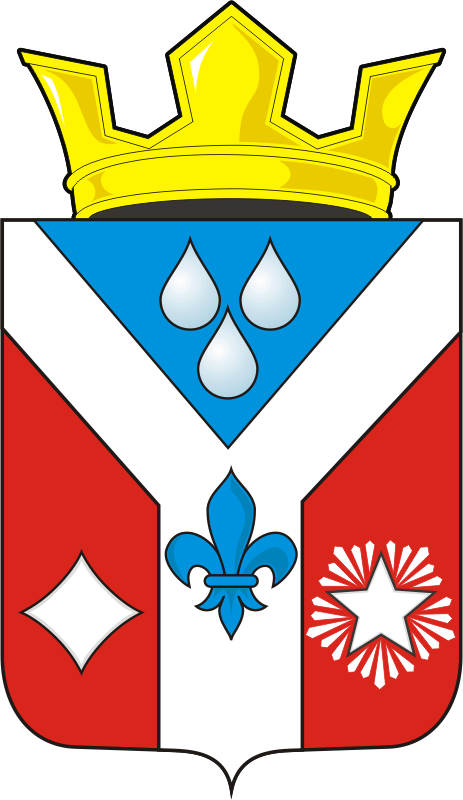 О  проведении публичных слушаний по проекту решения Совета депутатов «О внесении изменений в Правила благоустройства территории муниципального образования Гавриловский сельсовет Саракташского района Оренбургской области, утвержденные  решением Совета депутатов Гавриловского сельсовета Саракташского района Оренбургской области от 25.09.2018 № 111»Варламова Е.И.-руководитель рабочей группы, глава Гавриловского сельсоветаВахитова Е.В.-секретарь рабочей группы, специалист администрации сельсовета           Члены рабочей группы:           Члены рабочей группы:           Члены рабочей группы:Жанзакова А.Т.-депутат Совета депутатов Гавриловского сельсовета, председатель постоянной комиссии по бюджетной, налоговой и финансовой политике, собственности и экономическим вопросам, торговле и бытуЕгоров Д.В.- депутат Совета депутатов Гавриловского сельсовета, член постоянной комиссии по бюджетной, налоговой и финансовой политике, собственности и экономическим вопросам, торговле и бытуПолякова Н.И.-депутат Совета депутатов Гавриловского сельсовета, член постоянной комиссии по бюджетной, налоговой и финансовой политике, собственности и экономическим вопросам, торговле и быту